Photographic Connections

Protein Purification or Immunoglobins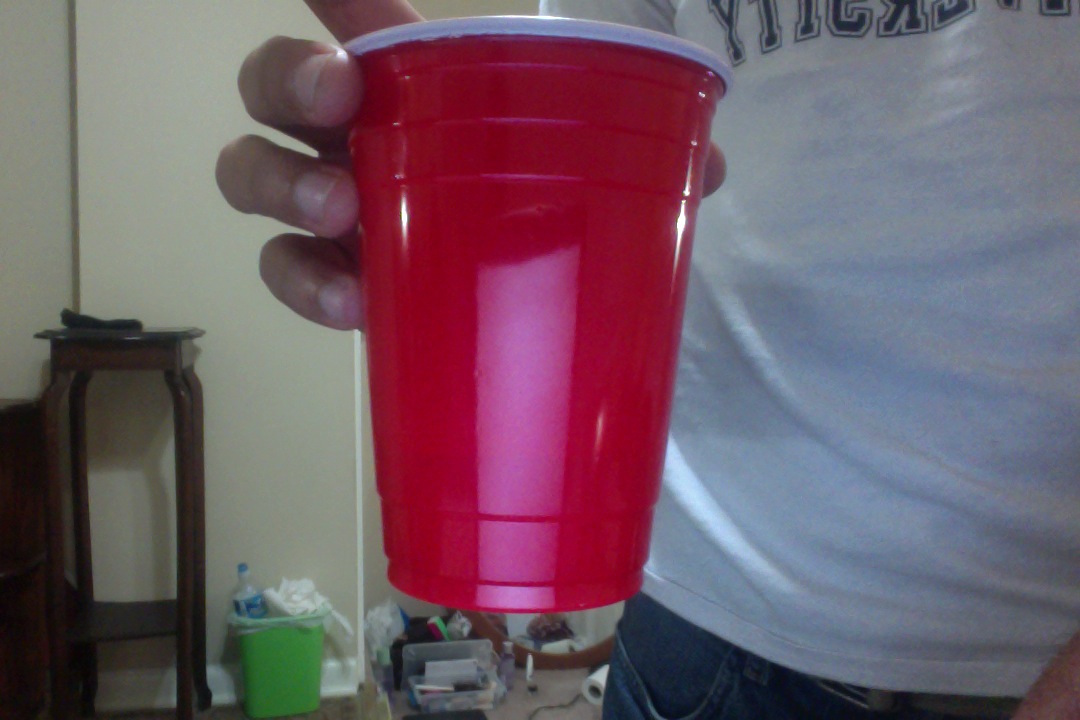 Shahali Y, Sutra JP, Fasoli E, D'Amato A, Righetti PG, Futamura N, Boschetti E, Sénéchal H, Poncet P.Allergomic study of cypress pollen via combinatorial peptide ligand libraries. (2012) J. Proteomics. Vol. 77. Pages 101-10http://www.ncbi.nlm.nih.gov/pubmed/22813879The article is about Cupressus sempervirens (or Cups) allergens and detection using IgE. It discusses how proteins in the pollen were extracted from pollen samples and tested as allergens. These proteins were identified by the immunoglobin IgE using SDS PAGE gel electrophoresis and blotting. Binging of IgE to these proteins indicated potential identity as an allergen. 